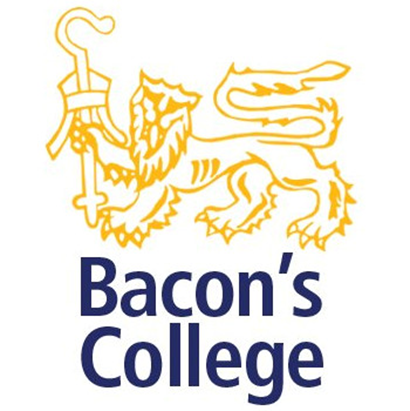   ASSEMBLY RESOURCE Whole College Assembly, Year Group Assembly and Prayerful PauseRev’d Nicky Teverson 2021Bacon’s College Collective Worship 2021-2022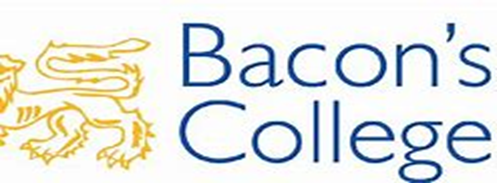 Bacon’s Prayer Father, we ask that you will give to Bacon’s, your gifts of FAITH and UNDERSTANDING of COMPASSION and COURAGE of INTEGRITY and RESPECT of SEEKING and FINDING Help us to glorify you in all things, to trust in your love for us, and to live and work to your praise. Amen Gloria in Excelsis DeoModule OneTheme: ‘We are Bacon’s College’Church Season: Ordinary Time/Harvest    Module TwoBacon’s Christian Value of FAITH Church Season: Advent Module ThreeBacon’s Christian Value of COURAGEChurch Season: Epiphany Module FourBacon’s Christian Value of COMPASSIONChurch Season: Lent Module FiveBacon’s Christian Value of RESPECTChurch Season: EasterModule SixBacon’s Christian Value of INTEGRITYChurch Season: PentecostModule One We are Bacon’s CollegeBlack History Month UK OctoberHarvest Festival, St Francis of Assis 4th October Mental Health Day 10th October WorldModule TwoLiving in FAITH All Souls Day 2nd November Remembrance Day 11th NovemberDiwali November Anti-Bullying Week second week in November First Sunday of Advent 29th November begins the Season of ChristmasBACON’S Appeal Carol Service Module ThreeLiving with COURAGEEpiphany 6th January Holocaust Memorial Day 27th January LGBT Month FebruaryLunar New year FebruaryValentine’s day 14th FebruaryAsh Wednesday February Module FourLiving with COMPASSIONLENT starts for six weeksSt David’s Day 1st MarchMothering Sunday  MarchSt Patricks Day 17th MarchPalm Sunday Holy week Module FiveLiving with RESPECTBeginning of exam seasonSeason of EasterRamadan Pentecost May DayAscension Module SixLiving with INTEGRITY Founders Day June Enrichment programmeWeekThemeAssembly16th Sept Be Proud - We are Bacon’s CollegeWho are we? What do we believe in?                                                            What are values that guide us.JWI213th SeptWe strive for academic excellenceOur commitment to outstanding                                                          academic outcomes for allJWI320th SeptWe value responsible leadership and active fellowship exampled by FAITH in ACTION within the season of harvest – collection of food for food bank, writing to the elderly and praising God for creation and our resources = We are part of a greater                                      community than ourselvesRecognising the importance of student leadershipHead of Sixth form and6th Form Leadership Team427th SeptWhole college AssemblyBeginning of Black History MonthYear Group Assembly                                                                                            We are part of a greater community than ourselves                               FOOD BANK collectionsNTE ACA BHM Team54th OctWhole college AssemblyContinue BHM observance BHM Team611th OctWhole college AssemblyContinue BHM observance Year Group Assembly                                                                                            We care for our emotional wellbeingWorld Mental Health Day 10TH OctoberBHM Team SpeakersMEB and ALL718th OctWe are proud to belongWe celebrate our unity Black History Month Evening of Excellence Thursday 21st OctoberBHM College WeekThemeAssembly11st NovBacons’ Christian Value of FAITHWhat is FAITH?Faith to remember; honouring those we have lost on All Souls’ DayJWI & NTE28TH NovFAITH to stand togetherRemembrance Day - College Memorial ServiceJWISpeaker315th NovFAITH in a multicultural worldDiwaliAnti-bullying weekTSA & Heads of Year422nd NovFAITH and PrayerWhat is Prayer? How do we pray?NJT  529th NovFAITH in Action1st week of Advent- Candle of Hope and Advent appeal launch6th Form Leadership team Speaker66th DecFAITH to live in Peace2nd week of Advent – Candle of Peace, Appeal continuesLeadership team713th DecFAITH to live in Joy3rd week of Advent – Candle of Joy, Appeal continuesLeadership team817th DecFAITH to live in love4th week of Advent – Candle of love, last week of Appeal.6th Form Leadership team, SpeakerWeekThemeAssembly1EpiphanyChaplain2Bacons’ Christian Value of COURAGECourage and the Bacon’s LionJWI3COURAGE to stand up for what is rightMartin Luther King Jr. Day 15th JanuaryCHA4COURAGE to rememberHolocaust Memorial Day 27th JanuaryYoung Carers Day 30th Jan History and REHAU & CNE5COURAGE to be yourselfLGBT Month6COURAGE to live a full life safelyInternet Safety Day 9th FebruaryLent after half termTSAWeekThemeAssembly1Bacons’ Christian Value of COMPASSIONIntroducing LENTEN theme, ‘Compassion for the journey’2COMPASSION in relationshipsWorld Book WeekCHA3COMPASSION to praySt David’s Day4COMPASSION for the earthScience Week        5COMPASSION for justiceBased on John 8:1-116Palm Cross ServiceEnd of term AssemblyWeekThemeWhole College Assembly1Bacon’s Christian value of RESPECTSeason of Easter2RESPECT for ourselvesExam Season3RESPECT for others4RESPECT for our CITY5RESPECT for LIFE  Earth Day 6RESPECT for LEARNINGNMAWeekThemeWhole College Assembly1Bacon’s Christian value of INTEGRITYChurch Season: PENTECOST2INTEGRITY and Wholeness3Theme of FOUNDERS DAYRefugee Week4INTEGRITY in Relationships5INTEGRITY and ResilienceCHA6REFLECTION on the year7End of term Thankfulness, transition, rewardsJWI